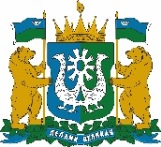 РЕГИОНАЛЬНАЯ СЛУЖБА ПО ТАРИФАМ
ХАНТЫ-МАНСИЙСКОГО АВТОНОМНОГО ОКРУГА – ЮГРЫ(РСТ ЮГРЫ)ПРИКАЗОб установлении тарифов в сфере холодного водоснабжения и водоотведения для организаций, осуществляющих холодное водоснабжение и водоотведениег. Ханты-Мансийск«23» ноября 2023 г.								   № 64-нпВ соответствии с Федеральным законом от 7 декабря 2011 года 
№ 416-ФЗ «О водоснабжении и водоотведении», постановлением Правительства Российской Федерации от 13 мая 2013 года 
№ 406 «О государственном регулировании тарифов в сфере водоснабжения и водоотведения», приказом Федеральной службы по тарифам от 27 декабря 2013 года № 1746-э «Об утверждении Методических указаний по расчету регулируемых тарифов в сфере водоснабжения и водоотведения», на основании постановления Правительства Ханты-Мансийского автономного округа – Югры 
от 14 апреля 2012 года № 137-п «О Региональной службе по тарифам Ханты-Мансийского автономного округа – Югры», протокола правления Региональной службы по тарифам Ханты-Мансийского 
автономного округа – Югры от 23 ноября 2023 года № 47
п р и к а з ы в а ю:1. Установить одноставочные тарифы в сфере холодного водоснабжения для организаций, осуществляющих холодное водоснабжение, на период с 1 января 2024 года по 31 декабря 2028 года согласно приложению 1 к настоящему приказу.2. Установить одноставочные тарифы в сфере водоотведения для организаций, осуществляющих водоотведение, на период с 1 января 
2024 года по 31 декабря 2028 года согласно приложению 2 к настоящему приказу. 3. Установить долгосрочные параметры регулирования тарифов, определяемые на долгосрочный период регулирования при установлении одноставочных тарифов в сфере холодного водоснабжения с использованием метода индексации, для организаций, осуществляющих холодное водоснабжение, на 2024 – 2028 годы согласно приложению 3 к настоящему приказу. 	4. Установить долгосрочные параметры регулирования тарифов, определяемые на долгосрочный период регулирования при установлении одноставочных тарифов в сфере водоотведения с использованием метода индексации, для организаций, осуществляющих водоотведение, на 
2024 – 2028 годы согласно приложению 4 к настоящему приказу.5. Настоящий приказ вступает в силу с 1 января 2024 года.Руководитель службы						        А.А. БерезовскийПриложение 1к приказу Региональной службыпо тарифам Ханты-Мансийскогоавтономного округа – Югры     от 23 ноября 2023 года № 64-нпОдноставочные тарифы в сфере холодного водоснабжения для организаций, осуществляющих холодное водоснабжение* Выделяется в целях реализации пункта 6 статьи 168 Налогового кодекса Российской Федерации (часть вторая).** НДС не облагается в соответствии с главой 26.2 «Упрощенная система налогообложения» Налоговый кодекс Российской Федерации.Примечания:1. Тариф учитывает следующие стадии технологического процесса: подъем воды, водоподготовка, транспортировка воды. 2. Тариф учитывает следующие стадии технологического процесса: подъем воды, водоподготовка. 3. Тариф учитывает следующие стадии технологического процесса: подъем воды, транспортировка воды.4. Тариф учитывает следующую стадию технологического процесса: подъем воды.5. Тариф учитывает следующую стадию технологического процесса: забор воды.Приложение 2к приказу Региональной службыпо тарифам Ханты-Мансийскогоавтономного округа – Югры     от 23 ноября 2023 года № 64-нпОдноставочные тарифы в сфере водоотведения для организаций, осуществляющих водоотведение* Выделяется в целях реализации пункта 6 статьи 168 Налогового кодекса Российской Федерации (часть вторая).** НДС не облагается в соответствии с главой 26.2 «Упрощенная система налогообложения» Налоговый кодекс Российской Федерации.Примечания:1. Тариф учитывает следующие стадии технологического процесса: прием сточных вод, транспортировка сточных вод, очистка сточных вод.2. Тариф учитывает следующую стадию технологического процесса: очистка сточных вод. Приложение 3к приказу Региональной службыпо тарифам Ханты-Мансийскогоавтономного округа – Югры     от 23 ноября 2023 года № 64-нпДолгосрочные параметры регулирования тарифов, определяемые на долгосрочный период регулирования при установлении одноставочных тарифов в сфере холодного водоснабжения с использованием метода индексации,для организаций, осуществляющих холодное водоснабжение, на 2024 – 2028 годыПримечание: 1. Показатель утверждается для организаций, которым права владения и (или) пользования централизованными системами горячего водоснабжения, холодного водоснабжения и (или) водоотведения, отдельными объектами таких систем, находящимися в государственной или муниципальной собственности, переданы по договорам аренды таких систем и (или) объектов или по концессионным соглашениям, заключенным в соответствии с законодательством Российской Федерации не ранее 1 января 2014 года.Приложение 4к приказу Региональной службыпо тарифам Ханты-Мансийскогоавтономного округа – Югры     от 23 ноября 2023 года № 64-нпДолгосрочные параметры регулирования тарифов, определяемые на долгосрочный период регулирования при установлении одноставочных тарифов в сфере водоотведения с использованием метода индексации,для организаций, осуществляющих водоотведение, на 2024 – 2028 годыПримечание: 1. Показатель утверждается для организаций, которым права владения и (или) пользования централизованными системами горячего водоснабжения, холодного водоснабжения и (или) водоотведения, отдельными объектами таких систем, находящимися в государственной или муниципальной собственности, переданы по договорам аренды таких систем и (или) объектов или по концессионным соглашениям, заключенным в соответствии с законодательством Российской Федерации не ранее 1 января 2014 года.На период с 1 января 2024 года по 31 декабря 2028 годаНа период с 1 января 2024 года по 31 декабря 2028 годаНа период с 1 января 2024 года по 31 декабря 2028 годаНа период с 1 января 2024 года по 31 декабря 2028 годаНа период с 1 января 2024 года по 31 декабря 2028 годаНа период с 1 января 2024 года по 31 декабря 2028 годаНа период с 1 января 2024 года по 31 декабря 2028 годаНа период с 1 января 2024 года по 31 декабря 2028 годаНа период с 1 января 2024 года по 31 декабря 2028 годаНа период с 1 января 2024 года по 31 декабря 2028 годаНа период с 1 января 2024 года по 31 декабря 2028 годаНа период с 1 января 2024 года по 31 декабря 2028 годаНа период с 1 января 2024 года по 31 декабря 2028 годаНа период с 1 января 2024 года по 31 декабря 2028 годаНа период с 1 января 2024 года по 31 декабря 2028 года№ п/пНаименование организации, осуществляющей холодное водоснабжениеНаименование муниципального образованияНаименование тарифаКатегории потребителейОдноставочные тарифы в сфере холодного водоснабжения, руб.куб.м.Одноставочные тарифы в сфере холодного водоснабжения, руб.куб.м.Одноставочные тарифы в сфере холодного водоснабжения, руб.куб.м.Одноставочные тарифы в сфере холодного водоснабжения, руб.куб.м.Одноставочные тарифы в сфере холодного водоснабжения, руб.куб.м.Одноставочные тарифы в сфере холодного водоснабжения, руб.куб.м.Одноставочные тарифы в сфере холодного водоснабжения, руб.куб.м.Одноставочные тарифы в сфере холодного водоснабжения, руб.куб.м.Одноставочные тарифы в сфере холодного водоснабжения, руб.куб.м.Одноставочные тарифы в сфере холодного водоснабжения, руб.куб.м.№ п/пНаименование организации, осуществляющей холодное водоснабжениеНаименование муниципального образованияНаименование тарифаКатегории потребителей2024 год2024 год2025 год2025 год2026 год2026 год2027 год2027 год2028 год2028 год№ п/пНаименование организации, осуществляющей холодное водоснабжениеНаименование муниципального образованияНаименование тарифаКатегории потребителейс 1 января по 30 июняс 1 июля по 31 декабряс 1 января по 30 июняс 1 июля по 31 декабряс 1 января по 30 июняс 1 июля по 31 декабряс 1 января по 30 июняс 1 июля по 31 декабряс 1 января по 30 июняс 1 июля по 31 декабря1Муниципальное казенное предприятие города Нягани «Няганская ресурсоснабжающая компания»городской округ Нягань Ханты-Мансийского автономного округа – Югры питьевая вода 1для прочих потребителей (без учета НДС)47,5152,0752,0754,0754,0756,0856,0857,3557,3559,461Муниципальное казенное предприятие города Нягани «Няганская ресурсоснабжающая компания»городской округ Нягань Ханты-Мансийского автономного округа – Югры питьевая вода 1для населения(с учетом НДС)*57,0162,4862,4864,8864,8867,3067,3068,8268,8271,351Муниципальное казенное предприятие города Нягани «Няганская ресурсоснабжающая компания»городской округ Нягань Ханты-Мансийского автономного округа – Югры питьевая вода 2для прочих потребителей (без учета НДС)27,7930,4530,4531,6631,6632,7832,7833,5833,5834,771Муниципальное казенное предприятие города Нягани «Няганская ресурсоснабжающая компания»городской округ Нягань Ханты-Мансийского автономного округа – Югры питьевая вода 2для населения(с учетом НДС)*33,3536,5436,5437,9937,9939,3439,3440,3040,3041,722Муниципальное водоканализационное предприятие муниципального образования город Ханты-Мансийскгородской округ Ханты-Мансийск Ханты-Мансийского автономного округа – Югрыпитьевая вода 1для прочих потребителей (без учета НДС)56,5661,4061,4061,4161,4163,6763,6764,5964,5966,932Муниципальное водоканализационное предприятие муниципального образования город Ханты-Мансийскгородской округ Ханты-Мансийск Ханты-Мансийского автономного округа – Югрыпитьевая вода 1для населения(с учетом НДС)*67,8773,6873,6873,6973,6976,4076,4077,5177,5180,323Акционерное общество «СибурТюменьГаз» в зоне деятельности филиала Акционерного общества «СибурТюменьГаз» - «Нижневартовский газоперерабатывающий завод»городской округ Нижневартовск Ханты-Мансийского автономного округа – Югрытехническая вода 1для прочих потребителей (без учета НДС)26,7126,8526,8528,3228,3228,4928,4930,0130,0130,234Открытое акционерное общество «Российские железные дороги» в зоне деятельности Свердловской дирекции по тепловодоснабжению – структурного подразделения Центральной дирекции по тепловодоснабжению – филиала открытого акционерного общества «Российские железные дороги»Советский муниципальный район Ханты-Мансийского автономного округа - Югрыпитьевая вода 1для прочих потребителей (без учета НДС)39,42108,1796,6796,6788,8988,8988,8993,9893,9793,975Общество с ограниченной ответственностью «Газпром трансгаз Сургут» в зоне деятельности филиала Ортьягунское линейное производственное управление магистральных газопроводовгородской округ Когалым Ханты-Мансийского автономного округа – Югрыпитьевая вода 1для прочих потребителей (без учета НДС)51,5896,4996,4996,6096,6097,9997,9998,5790,1990,196Общество с ограниченной ответственностью «Газпром трансгаз Сургут» в зоне деятельности филиала Самсоновское линейное производственное управление магистральных газопроводовсельское поселение Салым Нефтеюганского муниципального района Ханты-Мансийского автономного округа – Югрыпитьевая вода 1для прочих потребителей (без учета НДС)61,41101,11101,11107,08107,08112,26112,26117,27117,27121,047Муниципальное унитарное предприятие «Управление городского хозяйства» муниципального образования города Пыть-Яхгородской округ Пыть-Ях Ханты-Мансийского автономного округа – Югрыпитьевая вода 1для прочих потребителей (без учета НДС)92,18101,02101,02106,78106,78108,56108,56111,19111,19113,007Муниципальное унитарное предприятие «Управление городского хозяйства» муниципального образования города Пыть-Яхгородской округ Пыть-Ях Ханты-Мансийского автономного округа – Югрыпитьевая вода 1для населения(с учетом НДС)*110,62121,22121,22128,14128,14130,27130,27133,43133,43135,608Общество с ограниченной ответственностью «Газпром переработка» в зоне деятельности филиала Завод по стабилизации конденсата имени В.С. Черномырдина (Сургутский ЗСК)Сургутский муниципальный район Ханты-Мансийского автономного округа – Югрытранспортировка водыдля прочих потребителей (без учета НДС)35,8436,1836,1837,9937,9938,1838,1840,3940,3940,399Пойковское муниципальное унитарное предприятие «Управление тепловодоснабжения»городское поселение Пойковский Нефтеюганского муниципального района Ханты-Мансийского автономного округа – Югры, сельское поселение Лемпино Нефтеюганского муниципального района Ханты-Мансийского автономного округа – Югрыпитьевая вода 1для прочих потребителей (без учета НДС)63,8369,9569,0069,0069,0071,7571,7574,6274,6276,599Пойковское муниципальное унитарное предприятие «Управление тепловодоснабжения»городское поселение Пойковский Нефтеюганского муниципального района Ханты-Мансийского автономного округа – Югры, сельское поселение Лемпино Нефтеюганского муниципального района Ханты-Мансийского автономного округа – Югрыпитьевая вода 1для населения(с учетом НДС)*76,6083,9482,8082,8082,8086,1086,1089,5489,5491,919Пойковское муниципальное унитарное предприятие «Управление тепловодоснабжения»городское поселение Пойковский Нефтеюганского муниципального района Ханты-Мансийского автономного округа – Югры, сельское поселение Лемпино Нефтеюганского муниципального района Ханты-Мансийского автономного округа – Югрыпитьевая вода 3для прочих потребителей (без учета НДС)41,8642,0242,0244,4244,4245,0445,0446,2146,5248,389Пойковское муниципальное унитарное предприятие «Управление тепловодоснабжения»городское поселение Пойковский Нефтеюганского муниципального района Ханты-Мансийского автономного округа – Югры, сельское поселение Лемпино Нефтеюганского муниципального района Ханты-Мансийского автономного округа – Югрыпитьевая вода 3для населения(с учетом НДС)*50,2350,4250,4253,3053,3054,0554,0555,4555,8258,069Пойковское муниципальное унитарное предприятие «Управление тепловодоснабжения»сельское поселение Усть-Юган (поселок Усть-Юган (централизованная система холодного водоснабжения поселка Усть-Юган, не включающая станцию обезжелезивания воды поселка Усть-Юган, строение 14), поселок Юганская Обь) Нефтеюганского муниципального района Ханты-Мансийского автономного округа – Югры питьевая вода 3для прочих потребителей (без учета НДС)67,1673,6072,7172,7172,7175,6075,6078,6278,6281,759Пойковское муниципальное унитарное предприятие «Управление тепловодоснабжения»сельское поселение Усть-Юган (поселок Усть-Юган (централизованная система холодного водоснабжения поселка Усть-Юган, не включающая станцию обезжелезивания воды поселка Усть-Юган, строение 14), поселок Юганская Обь) Нефтеюганского муниципального района Ханты-Мансийского автономного округа – Югры питьевая вода 3для населения(с учетом НДС)*80,5988,3287,2587,2587,2590,7290,7294,3494,3498,1010Акционерное общество «Томскнефть» Восточной Нефтяной КомпанииНижневартовский муниципальный район Ханты-Мансийского автономного округа – Югрытехническая вода 4 для прочих потребителей (без учета НДС)21,8128,8026,3526,3526,3527,9427,9727,9727,9729,6611Акционерное общество «Юграавиа»городской округ Ханты-Мансийск Ханты-Мансийского автономного округа – Югрыпитьевая вода 1для прочих потребителей (без учета НДС)69,9378,3076,4576,4576,4580,4880,4880,6080,6084,7312Общество с ограниченной ответственностью «РН-Юганскнефтегаз»Нефтеюганский муниципальный район Ханты-Мансийского автономного округа – Югры, Сургутский муниципальный район Ханты-Мансийского автономного округа – Югры, Ханты-Мансийский муниципальный район Ханты-Мансийского автономного округа – Югрытехническая вода 4для прочих потребителей (без учета НДС)24,2926,0025,8325,8325,8327,3927,3927,4527,4527,5312Общество с ограниченной ответственностью «РН-Юганскнефтегаз»Нефтеюганский муниципальный район Ханты-Мансийского автономного округа – Югрытехническая вода 5для прочих потребителей (без учета НДС)5,177,466,706,706,707,017,017,027,027,2113Муниципальное унитарное предприятие «Управление теплоснабжения г.п. Талинка»городское поселение Талинка Октябрьского муниципального района Ханты-Мансийского автономного округа – Югрыпитьевая вода 1для прочих потребителей 84,33**92,42**92,42**97,69**97,69**101,60**101,60**105,65**105,65**108,99**13Муниципальное унитарное предприятие «Управление теплоснабжения г.п. Талинка»городское поселение Талинка Октябрьского муниципального района Ханты-Мансийского автономного округа – Югрыпитьевая вода 1для населения 84,33**92,42**92,42**97,69**97,69**101,60**101,60**105,65**105,65**108,99**14Общество с ограниченной ответственностью «Газпром энерго» в зоне деятельности Сургутского филиала Общества с ограниченной ответственностью «Газпром энерго»Сургутский муниципальный район Ханты-Мансийского автономного округа – Югрытехническая вода 4для прочих потребителей (без учета НДС)57,5365,1863,3063,3063,3066,8366,8366,9366,9370,5814Общество с ограниченной ответственностью «Газпром энерго» в зоне деятельности Сургутского филиала Общества с ограниченной ответственностью «Газпром энерго»Сургутский муниципальный район Ханты-Мансийского автономного округа – Югрыпитьевая вода 2для прочих потребителей (без учета НДС)188,64213,73207,56207,56207,56219,16219,16219,51219,51231,48На период с 1 января 2024 года по 31 декабря 2028 годаНа период с 1 января 2024 года по 31 декабря 2028 годаНа период с 1 января 2024 года по 31 декабря 2028 годаНа период с 1 января 2024 года по 31 декабря 2028 годаНа период с 1 января 2024 года по 31 декабря 2028 годаНа период с 1 января 2024 года по 31 декабря 2028 годаНа период с 1 января 2024 года по 31 декабря 2028 годаНа период с 1 января 2024 года по 31 декабря 2028 годаНа период с 1 января 2024 года по 31 декабря 2028 годаНа период с 1 января 2024 года по 31 декабря 2028 годаНа период с 1 января 2024 года по 31 декабря 2028 годаНа период с 1 января 2024 года по 31 декабря 2028 годаНа период с 1 января 2024 года по 31 декабря 2028 годаНа период с 1 января 2024 года по 31 декабря 2028 годаНа период с 1 января 2024 года по 31 декабря 2028 года№ п/пНаименование организации, осуществляющей водоотведение Наименование муниципального образованияНаименование тарифаКатегории потребителей Одноставочные тарифы в сфере водоотведения, руб.куб.м.Одноставочные тарифы в сфере водоотведения, руб.куб.м.Одноставочные тарифы в сфере водоотведения, руб.куб.м.Одноставочные тарифы в сфере водоотведения, руб.куб.м.Одноставочные тарифы в сфере водоотведения, руб.куб.м.Одноставочные тарифы в сфере водоотведения, руб.куб.м.Одноставочные тарифы в сфере водоотведения, руб.куб.м.Одноставочные тарифы в сфере водоотведения, руб.куб.м.Одноставочные тарифы в сфере водоотведения, руб.куб.м.Одноставочные тарифы в сфере водоотведения, руб.куб.м.№ п/пНаименование организации, осуществляющей водоотведение Наименование муниципального образованияНаименование тарифаКатегории потребителей 2024 год2024 год2025 год2025 год2026 год2026 год2027 год2027 год2028 год2028 год№ п/пНаименование организации, осуществляющей водоотведение Наименование муниципального образованияНаименование тарифаКатегории потребителей с 1 января по 30 июняс 1 июля по 31 декабряс 1 января по 30 июняс 1 июля по 31 декабряс 1 января по 30 июняс 1 июля по 31 декабряс 1 января по 30 июняс 1 июля по 31 декабряс 1 января по 30 июняс 1 июля по 31 декабря1Муниципальное казенное предприятие города Нягани «Няганская ресурсоснабжающая компания»городской округ Нягань Ханты-Мансийского автономного округа – Югрыводоотведение 1для прочих потребителей (без учета НДС)42,8146,9146,9149,5849,5851,0951,0951,6851,6852,931Муниципальное казенное предприятие города Нягани «Няганская ресурсоснабжающая компания»городской округ Нягань Ханты-Мансийского автономного округа – Югрыводоотведение 1для населения (с учетом НДС)*51,3756,2956,2959,5059,5061,3161,3162,0262,0263,521Муниципальное казенное предприятие города Нягани «Няганская ресурсоснабжающая компания»городской округ Нягань Ханты-Мансийского автономного округа – Югрыводоотведение 2для прочих потребителей (без учета НДС)27,0029,5929,5931,2731,2731,7731,7731,9931,9932,591Муниципальное казенное предприятие города Нягани «Няганская ресурсоснабжающая компания»городской округ Нягань Ханты-Мансийского автономного округа – Югрыводоотведение 2для населения (с учетом НДС)*32,4035,5135,5137,5237,5238,1238,1238,3938,3939,112Муниципальное водоканализационное предприятие муниципального образования город Ханты-Мансийскгородской округ Ханты-Мансийск Ханты-Мансийского автономного округа – Югрыводоотведение 1для прочих потребителей (без учета НДС)66,0172,0671,2471,2471,2472,6972,6975,6075,6077,012Муниципальное водоканализационное предприятие муниципального образования город Ханты-Мансийскгородской округ Ханты-Мансийск Ханты-Мансийского автономного округа – Югрыводоотведение 1для населения (с учетом НДС)*79,2186,4785,4985,4985,4987,2387,2390,7290,7292,412Муниципальное водоканализационное предприятие муниципального образования город Ханты-Мансийскгородской округ Ханты-Мансийск Ханты-Мансийского автономного округа – Югрыводоотведение 2для прочих потребителей (без учета НДС)24,8527,1226,8226,8226,8227,3627,3628,4628,4628,992Муниципальное водоканализационное предприятие муниципального образования город Ханты-Мансийскгородской округ Ханты-Мансийск Ханты-Мансийского автономного округа – Югрыводоотведение 2для населения (с учетом НДС)*29,8232,5432,1832,1832,1832,8332,8334,1534,1534,793Пойковское муниципальное унитарное предприятие «Управление тепловодоснабжения»городское поселение Пойковский Нефтеюганского муниципального района Ханты-Мансийского автономного округа – Югрыводоотведение 1для прочих потребителей (без учета НДС)67,0273,4572,5472,5472,5475,4475,4478,3178,3180,163Пойковское муниципальное унитарное предприятие «Управление тепловодоснабжения»городское поселение Пойковский Нефтеюганского муниципального района Ханты-Мансийского автономного округа – Югрыводоотведение 1для населения (с учетом НДС)*80,4288,1487,0587,0587,0590,5390,5393,9793,9796,194Общество с ограниченной ответственностью «Газпром трансгаз Сургут» в зоне деятельности филиала Ортьягунское линейное производственное управление магистральных газопроводовгородской округ Когалым Ханты-Мансийского автономного округа – Югрыводоотведение 1для прочих потребителей (без учета НДС)56,0672,2672,2674,0074,0076,1676,1676,1976,1978,875Общество с ограниченной ответственностью «Газпром трансгаз Сургут» в зоне деятельности филиала Самсоновское линейное производственное управление магистральных газопроводовсельское поселение Салым Нефтеюганского муниципального района Ханты-Мансийского автономного округа – Югрыводоотведение 1для прочих потребителей (без учета НДС)63,1694,2894,2896,4896,4899,2999,29102,14102,14102,756Общество с ограниченной ответственностью «Газпром переработка» в зоне деятельности филиала Завод по стабилизации конденсата имени В.С. Черномырдина (Сургутский ЗСК)Сургутский муниципальный район Ханты-Мансийского автономного округа – Югрытранспортировка сточных воддля прочих потребителей (без учета НДС)51,7754,5954,5954,5954,5957,2957,2957,4057,4058,717Муниципальное унитарное предприятие «Сельское жилищно-коммунальное хозяйство»сельское поселение Аган Нижневартовского муниципального района Ханты-Мансийского автономного округа – Югры, сельское поселение Ларьяк (село Ларьяк) Нижневартовского муниципального района Ханты-Мансийского автономного округа – Югры, сельское поселение Ваховск (поселок Ваховск) Нижневартовского муниципального района Ханты-Мансийского автономного округа – Югры, сельское поселение Покур Нижневартовского муниципального района Ханты-Мансийского автономного округа – Югрыводоотведение 2для прочих потребителей (без учета НДС)120,06131,56131,56133,69132,66132,66132,66137,91137,91141,247Муниципальное унитарное предприятие «Сельское жилищно-коммунальное хозяйство»сельское поселение Аган Нижневартовского муниципального района Ханты-Мансийского автономного округа – Югры, сельское поселение Ларьяк (село Ларьяк) Нижневартовского муниципального района Ханты-Мансийского автономного округа – Югры, сельское поселение Ваховск (поселок Ваховск) Нижневартовского муниципального района Ханты-Мансийского автономного округа – Югры, сельское поселение Покур Нижневартовского муниципального района Ханты-Мансийского автономного округа – Югрыводоотведение 2для населения (с учетом НДС)*144,07157,87157,87160,43159,19159,19159,19165,49165,49169,497Муниципальное унитарное предприятие «Сельское жилищно-коммунальное хозяйство»сельское поселение Ваховск (поселок Ваховск) Нижневартовского муниципального района Ханты-Мансийского автономного округа – Югрыводоотведение 1для прочих потребителей (без учета НДС)142,52156,18156,18160,75160,75160,94160,94167,38167,38173,487Муниципальное унитарное предприятие «Сельское жилищно-коммунальное хозяйство»сельское поселение Ваховск (поселок Ваховск) Нижневартовского муниципального района Ханты-Мансийского автономного округа – Югрыводоотведение 1для населения (с учетом НДС)*171,02187,42187,42192,90192,90193,13193,13200,86200,86208,188Общество с ограниченной ответственностью «РН-Юганскнефтегаз»Нефтеюганский муниципальный район Ханты-Мансийского автономного округа – Югры, Сургутский муниципальный район Ханты-Мансийского автономного округа – Югры, Ханты-Мансийский муниципальный район Ханты-Мансийского автономного округа – Югрыводоотведение 1для прочих потребителей (без учета НДС)188,40253,08226,55226,55226,55237,06237,06237,50237,50248,348Общество с ограниченной ответственностью «РН-Юганскнефтегаз»Нефтеюганский муниципальный район Ханты-Мансийского автономного округа – Югры, Сургутский муниципальный район Ханты-Мансийского автономного округа – Югры, Ханты-Мансийский муниципальный район Ханты-Мансийского автономного округа – Югрыводоотведение 2для прочих потребителей (без учета НДС)135,06186,18164,79164,79164,79172,31172,31172,64172,64180,399Муниципальное унитарное предприятие «Управление городского хозяйства» муниципального образования города Пыть-Яхгородской округ Пыть-Ях Ханты-Мансийского автономного округа – Югрыводоотведение 1для прочих потребителей (без учета НДС)83,6991,7291,7292,3692,3694,7594,7595,3795,3798,999Муниципальное унитарное предприятие «Управление городского хозяйства» муниципального образования города Пыть-Яхгородской округ Пыть-Ях Ханты-Мансийского автономного округа – Югрыводоотведение 1для населения (с учетом НДС)*100,43110,06110,06110,83110,83113,70113,70114,44114,44118,7910Муниципальное унитарное предприятие «Управление теплоснабженияг.п. Талинка»городское поселение Талинка Октябрьского муниципального района Ханты-Мансийского автономного округа – Югрыводоотведение 1для прочих потребителей 52,21**55,22**55,22**55,71**55,71**57,94**57,94**60,25**60,25**60,93**10Муниципальное унитарное предприятие «Управление теплоснабженияг.п. Талинка»городское поселение Талинка Октябрьского муниципального района Ханты-Мансийского автономного округа – Югрыводоотведение 1для населения52,21**55,22**55,22**55,71**55,71**57,94**57,94**60,25**60,25**60,93**11Общество с ограниченной ответственностью «Газпром энерго» в зоне деятельности Сургутского филиала Общества с ограниченной ответственностью «Газпром энерго»Сургутский муниципальный район Ханты-Мансийского автономного округа – Югрыводоотведение 2для прочих потребителей (без учета НДС)559,43608,61608,61648,29646,25646,25646,25682,97682,97684,14№ п/пНаименования организации, осуществляющих холодное водоснабжение, муниципального образованияГоды Базовый уровень операционных расходов, тыс. руб.Индекс эффективности операционных расходов, %Нормативный уровень прибыли, % 1Показатели энергосбережения и энергетической эффективностиПоказатели энергосбережения и энергетической эффективностиПоказатели энергосбережения и энергетической эффективности№ п/пНаименования организации, осуществляющих холодное водоснабжение, муниципального образованияГоды Базовый уровень операционных расходов, тыс. руб.Индекс эффективности операционных расходов, %Нормативный уровень прибыли, % 1уровень потерь воды, %удельный расход электрической энергии, потребляемой в технологическом процессе подготовки питьевой/технической воды, на единицу объема воды, отпускаемой в сеть, кВтч./ м3удельный расход электрической энергии, потребляемой в технологическом процессе транспортировки питьевой/технической воды, на единицу объема транспортируемой воды, кВтч./ м31Муниципальное казенное предприятие города Нягани «Няганская ресурсоснабжающая компания» на территории муниципального образования городской округ Нягань Ханты-Мансийского автономного округа – Югры2024130 863,11--11,890,850,551Муниципальное казенное предприятие города Нягани «Няганская ресурсоснабжающая компания» на территории муниципального образования городской округ Нягань Ханты-Мансийского автономного округа – Югры2025-1,00-11,890,850,551Муниципальное казенное предприятие города Нягани «Няганская ресурсоснабжающая компания» на территории муниципального образования городской округ Нягань Ханты-Мансийского автономного округа – Югры2026-1,00-11,890,850,551Муниципальное казенное предприятие города Нягани «Няганская ресурсоснабжающая компания» на территории муниципального образования городской округ Нягань Ханты-Мансийского автономного округа – Югры2027-1,00-11,890,850,551Муниципальное казенное предприятие города Нягани «Няганская ресурсоснабжающая компания» на территории муниципального образования городской округ Нягань Ханты-Мансийского автономного округа – Югры2028-1,00-11,890,850,552Муниципальное водоканализационное предприятие муниципального образования город Ханты-Мансийск на территории муниципального образования городской округ Ханты-Мансийск Ханты-Мансийского автономного округа – Югры2024245 714,16--5,270,570,392Муниципальное водоканализационное предприятие муниципального образования город Ханты-Мансийск на территории муниципального образования городской округ Ханты-Мансийск Ханты-Мансийского автономного округа – Югры2025-1,00-5,270,570,392Муниципальное водоканализационное предприятие муниципального образования город Ханты-Мансийск на территории муниципального образования городской округ Ханты-Мансийск Ханты-Мансийского автономного округа – Югры2026-1,00-5,270,570,392Муниципальное водоканализационное предприятие муниципального образования город Ханты-Мансийск на территории муниципального образования городской округ Ханты-Мансийск Ханты-Мансийского автономного округа – Югры2027-1,00-5,270,570,392Муниципальное водоканализационное предприятие муниципального образования город Ханты-Мансийск на территории муниципального образования городской округ Ханты-Мансийск Ханты-Мансийского автономного округа – Югры2028-1,00-5,270,570,393Акционерное общество «СибурТюменьГаз» в зоне деятельности филиала Акционерного общества «СибурТюменьГаз» - «Нижневартовский газоперерабатывающий завод» на территории муниципального образования городской округ Нижневартовск Ханты-Мансийского автономного округа – Югры202411 901,91--0,000,550,133Акционерное общество «СибурТюменьГаз» в зоне деятельности филиала Акционерного общества «СибурТюменьГаз» - «Нижневартовский газоперерабатывающий завод» на территории муниципального образования городской округ Нижневартовск Ханты-Мансийского автономного округа – Югры2025-1,00-0,000,550,133Акционерное общество «СибурТюменьГаз» в зоне деятельности филиала Акционерного общества «СибурТюменьГаз» - «Нижневартовский газоперерабатывающий завод» на территории муниципального образования городской округ Нижневартовск Ханты-Мансийского автономного округа – Югры2026-1,00-0,000,550,133Акционерное общество «СибурТюменьГаз» в зоне деятельности филиала Акционерного общества «СибурТюменьГаз» - «Нижневартовский газоперерабатывающий завод» на территории муниципального образования городской округ Нижневартовск Ханты-Мансийского автономного округа – Югры2027-1,00-0,000,550,133Акционерное общество «СибурТюменьГаз» в зоне деятельности филиала Акционерного общества «СибурТюменьГаз» - «Нижневартовский газоперерабатывающий завод» на территории муниципального образования городской округ Нижневартовск Ханты-Мансийского автономного округа – Югры2028-1,00-0,000,550,134Открытое акционерное общество «Российские железные дороги» в зоне деятельности Свердловской дирекции по тепловодоснабжению – структурного подразделения Центральной дирекции по тепловодоснабжению – филиала открытого акционерного общества «Российские железные дороги» на территории муниципального образования Советский муниципальный район Ханты-Мансийского автономного округа – Югры20249 481,38--0,000,570,154Открытое акционерное общество «Российские железные дороги» в зоне деятельности Свердловской дирекции по тепловодоснабжению – структурного подразделения Центральной дирекции по тепловодоснабжению – филиала открытого акционерного общества «Российские железные дороги» на территории муниципального образования Советский муниципальный район Ханты-Мансийского автономного округа – Югры2025-1,00-0,000,570,154Открытое акционерное общество «Российские железные дороги» в зоне деятельности Свердловской дирекции по тепловодоснабжению – структурного подразделения Центральной дирекции по тепловодоснабжению – филиала открытого акционерного общества «Российские железные дороги» на территории муниципального образования Советский муниципальный район Ханты-Мансийского автономного округа – Югры2026-1,00-0,000,570,154Открытое акционерное общество «Российские железные дороги» в зоне деятельности Свердловской дирекции по тепловодоснабжению – структурного подразделения Центральной дирекции по тепловодоснабжению – филиала открытого акционерного общества «Российские железные дороги» на территории муниципального образования Советский муниципальный район Ханты-Мансийского автономного округа – Югры2027-1,00-0,000,570,154Открытое акционерное общество «Российские железные дороги» в зоне деятельности Свердловской дирекции по тепловодоснабжению – структурного подразделения Центральной дирекции по тепловодоснабжению – филиала открытого акционерного общества «Российские железные дороги» на территории муниципального образования Советский муниципальный район Ханты-Мансийского автономного округа – Югры2028-1,00-0,000,570,155Общество с ограниченной ответственностью «Газпром трансгаз Сургут» в зоне деятельности филиала Ортьягунское линейное производственное управление магистральных газопроводов на территории муниципального образования городской округ Когалым Ханты-Мансийского автономного округа – Югры20244 194,79--0,000,770,305Общество с ограниченной ответственностью «Газпром трансгаз Сургут» в зоне деятельности филиала Ортьягунское линейное производственное управление магистральных газопроводов на территории муниципального образования городской округ Когалым Ханты-Мансийского автономного округа – Югры2025-1,00-0,000,770,305Общество с ограниченной ответственностью «Газпром трансгаз Сургут» в зоне деятельности филиала Ортьягунское линейное производственное управление магистральных газопроводов на территории муниципального образования городской округ Когалым Ханты-Мансийского автономного округа – Югры2026-1,00-0,000,770,305Общество с ограниченной ответственностью «Газпром трансгаз Сургут» в зоне деятельности филиала Ортьягунское линейное производственное управление магистральных газопроводов на территории муниципального образования городской округ Когалым Ханты-Мансийского автономного округа – Югры2027-1,00-0,000,770,305Общество с ограниченной ответственностью «Газпром трансгаз Сургут» в зоне деятельности филиала Ортьягунское линейное производственное управление магистральных газопроводов на территории муниципального образования городской округ Когалым Ханты-Мансийского автономного округа – Югры2028-1,00-0,000,770,306Общество с ограниченной ответственностью «Газпром трансгаз Сургут» в зоне деятельности филиала Самсоновское линейное производственное управление магистральных газопроводов на территории муниципального образования сельское поселение Салым Нефтеюганского муниципального района Ханты-Мансийского автономного округа – Югры20244 301,40--0,001,160,276Общество с ограниченной ответственностью «Газпром трансгаз Сургут» в зоне деятельности филиала Самсоновское линейное производственное управление магистральных газопроводов на территории муниципального образования сельское поселение Салым Нефтеюганского муниципального района Ханты-Мансийского автономного округа – Югры2025-1,00-0,001,160,276Общество с ограниченной ответственностью «Газпром трансгаз Сургут» в зоне деятельности филиала Самсоновское линейное производственное управление магистральных газопроводов на территории муниципального образования сельское поселение Салым Нефтеюганского муниципального района Ханты-Мансийского автономного округа – Югры2026-1,00-0,001,160,276Общество с ограниченной ответственностью «Газпром трансгаз Сургут» в зоне деятельности филиала Самсоновское линейное производственное управление магистральных газопроводов на территории муниципального образования сельское поселение Салым Нефтеюганского муниципального района Ханты-Мансийского автономного округа – Югры2027-1,00-0,001,160,276Общество с ограниченной ответственностью «Газпром трансгаз Сургут» в зоне деятельности филиала Самсоновское линейное производственное управление магистральных газопроводов на территории муниципального образования сельское поселение Салым Нефтеюганского муниципального района Ханты-Мансийского автономного округа – Югры2028-1,00-0,001,160,277Муниципальное унитарное предприятие «Управление городского хозяйства» муниципального образования города Пыть-Ях на территории муниципального образования городской округ Пыть-Ях Ханты-Мансийского автономного округа – Югры2024189 130,44--10,000,970,427Муниципальное унитарное предприятие «Управление городского хозяйства» муниципального образования города Пыть-Ях на территории муниципального образования городской округ Пыть-Ях Ханты-Мансийского автономного округа – Югры2025-1,00-10,000,970,427Муниципальное унитарное предприятие «Управление городского хозяйства» муниципального образования города Пыть-Ях на территории муниципального образования городской округ Пыть-Ях Ханты-Мансийского автономного округа – Югры2026-1,00-10,000,970,427Муниципальное унитарное предприятие «Управление городского хозяйства» муниципального образования города Пыть-Ях на территории муниципального образования городской округ Пыть-Ях Ханты-Мансийского автономного округа – Югры2027-1,00-10,000,970,427Муниципальное унитарное предприятие «Управление городского хозяйства» муниципального образования города Пыть-Ях на территории муниципального образования городской округ Пыть-Ях Ханты-Мансийского автономного округа – Югры2028-1,00-10,000,970,428Общество с ограниченной ответственностью «Газпром переработка» в зоне деятельности филиала Завод по стабилизации конденсата имени В.С. Черномырдина (Сургутский ЗСК) на территории муниципального образования Сургутский муниципальный район Ханты-Мансийского автономного округа – Югры202419 432,35--0,00-0,008Общество с ограниченной ответственностью «Газпром переработка» в зоне деятельности филиала Завод по стабилизации конденсата имени В.С. Черномырдина (Сургутский ЗСК) на территории муниципального образования Сургутский муниципальный район Ханты-Мансийского автономного округа – Югры2025-1,00-0,00-0,008Общество с ограниченной ответственностью «Газпром переработка» в зоне деятельности филиала Завод по стабилизации конденсата имени В.С. Черномырдина (Сургутский ЗСК) на территории муниципального образования Сургутский муниципальный район Ханты-Мансийского автономного округа – Югры2026-1,00-0,00-0,008Общество с ограниченной ответственностью «Газпром переработка» в зоне деятельности филиала Завод по стабилизации конденсата имени В.С. Черномырдина (Сургутский ЗСК) на территории муниципального образования Сургутский муниципальный район Ханты-Мансийского автономного округа – Югры2027-1,00-0,00-0,008Общество с ограниченной ответственностью «Газпром переработка» в зоне деятельности филиала Завод по стабилизации конденсата имени В.С. Черномырдина (Сургутский ЗСК) на территории муниципального образования Сургутский муниципальный район Ханты-Мансийского автономного округа – Югры2028-1,00-0,00-0,009Пойковское муниципальное унитарное предприятие «Управление тепловодоснабжения» на территории муниципальных образований городское поселение Пойковский Нефтеюганского муниципального района Ханты-Мансийского автономного округа – Югры, сельское поселение Лемпино Нефтеюганского муниципального района Ханты-Мансийского автономного округа – Югры202471 507,74--10,000,790,699Пойковское муниципальное унитарное предприятие «Управление тепловодоснабжения» на территории муниципальных образований городское поселение Пойковский Нефтеюганского муниципального района Ханты-Мансийского автономного округа – Югры, сельское поселение Лемпино Нефтеюганского муниципального района Ханты-Мансийского автономного округа – Югры2025-1,00-10,000,790,699Пойковское муниципальное унитарное предприятие «Управление тепловодоснабжения» на территории муниципальных образований городское поселение Пойковский Нефтеюганского муниципального района Ханты-Мансийского автономного округа – Югры, сельское поселение Лемпино Нефтеюганского муниципального района Ханты-Мансийского автономного округа – Югры2026-1,00-10,000,790,699Пойковское муниципальное унитарное предприятие «Управление тепловодоснабжения» на территории муниципальных образований городское поселение Пойковский Нефтеюганского муниципального района Ханты-Мансийского автономного округа – Югры, сельское поселение Лемпино Нефтеюганского муниципального района Ханты-Мансийского автономного округа – Югры2027-1,00-10,000,790,699Пойковское муниципальное унитарное предприятие «Управление тепловодоснабжения» на территории муниципальных образований городское поселение Пойковский Нефтеюганского муниципального района Ханты-Мансийского автономного округа – Югры, сельское поселение Лемпино Нефтеюганского муниципального района Ханты-Мансийского автономного округа – Югры2028-1,00-10,000,790,6910Пойковское муниципальное унитарное предприятие «Управление тепловодоснабжения» на территории муниципального образования сельское поселение Усть-Юган (поселок Усть-Юган (централизованная система холодного водоснабжения поселка Усть-Юган, не включающая станцию обезжелезивания воды поселка Усть-Юган, строение 14), поселок Юганская Обь) Нефтеюганского муниципального района Ханты-Мансийского автономного округа – Югры20244 593,43--10,000,260,1310Пойковское муниципальное унитарное предприятие «Управление тепловодоснабжения» на территории муниципального образования сельское поселение Усть-Юган (поселок Усть-Юган (централизованная система холодного водоснабжения поселка Усть-Юган, не включающая станцию обезжелезивания воды поселка Усть-Юган, строение 14), поселок Юганская Обь) Нефтеюганского муниципального района Ханты-Мансийского автономного округа – Югры2025-1,00-10,000,260,1310Пойковское муниципальное унитарное предприятие «Управление тепловодоснабжения» на территории муниципального образования сельское поселение Усть-Юган (поселок Усть-Юган (централизованная система холодного водоснабжения поселка Усть-Юган, не включающая станцию обезжелезивания воды поселка Усть-Юган, строение 14), поселок Юганская Обь) Нефтеюганского муниципального района Ханты-Мансийского автономного округа – Югры2026-1,00-10,000,260,1310Пойковское муниципальное унитарное предприятие «Управление тепловодоснабжения» на территории муниципального образования сельское поселение Усть-Юган (поселок Усть-Юган (централизованная система холодного водоснабжения поселка Усть-Юган, не включающая станцию обезжелезивания воды поселка Усть-Юган, строение 14), поселок Юганская Обь) Нефтеюганского муниципального района Ханты-Мансийского автономного округа – Югры2027-1,00-10,000,260,1310Пойковское муниципальное унитарное предприятие «Управление тепловодоснабжения» на территории муниципального образования сельское поселение Усть-Юган (поселок Усть-Юган (централизованная система холодного водоснабжения поселка Усть-Юган, не включающая станцию обезжелезивания воды поселка Усть-Юган, строение 14), поселок Юганская Обь) Нефтеюганского муниципального района Ханты-Мансийского автономного округа – Югры2028-1,00-10,000,260,1311Акционерное общество «Томскнефть» Восточной Нефтяной Компании на территории муниципального образования Нижневартовский муниципальный район Ханты-Мансийского автономного округа – Югры20241771,30---1,09-11Акционерное общество «Томскнефть» Восточной Нефтяной Компании на территории муниципального образования Нижневартовский муниципальный район Ханты-Мансийского автономного округа – Югры2025-1,00--1,09-11Акционерное общество «Томскнефть» Восточной Нефтяной Компании на территории муниципального образования Нижневартовский муниципальный район Ханты-Мансийского автономного округа – Югры2026-1,00--1,09-11Акционерное общество «Томскнефть» Восточной Нефтяной Компании на территории муниципального образования Нижневартовский муниципальный район Ханты-Мансийского автономного округа – Югры2027-1,00--1,09-11Акционерное общество «Томскнефть» Восточной Нефтяной Компании на территории муниципального образования Нижневартовский муниципальный район Ханты-Мансийского автономного округа – Югры2028-1,00--1,09-12Акционерное общество «Юграавиа» на территории муниципального образования городской округ Ханты-Мансийск Ханты-Мансийского автономного округа – Югры20241 626,08--10,000,680,4012Акционерное общество «Юграавиа» на территории муниципального образования городской округ Ханты-Мансийск Ханты-Мансийского автономного округа – Югры2025-1,0-10,000,680,4012Акционерное общество «Юграавиа» на территории муниципального образования городской округ Ханты-Мансийск Ханты-Мансийского автономного округа – Югры2026-1,0-10,000,680,4012Акционерное общество «Юграавиа» на территории муниципального образования городской округ Ханты-Мансийск Ханты-Мансийского автономного округа – Югры2027-1,0-10,000,680,4012Акционерное общество «Юграавиа» на территории муниципального образования городской округ Ханты-Мансийск Ханты-Мансийского автономного округа – Югры2028-1,0-10,000,680,4013Общество с ограниченной ответственностью «РН-Юганскнефтегаз» на территории муниципальных образований Нефтеюганский муниципальный район Ханты-Мансийского автономного округа – Югры, Сургутский муниципальный район Ханты-Мансийского автономного округа – Югры, Ханты-Мансийский муниципальный район Ханты-Мансийского автономного округа – Югры202466 563,16---0,45-13Общество с ограниченной ответственностью «РН-Юганскнефтегаз» на территории муниципальных образований Нефтеюганский муниципальный район Ханты-Мансийского автономного округа – Югры, Сургутский муниципальный район Ханты-Мансийского автономного округа – Югры, Ханты-Мансийский муниципальный район Ханты-Мансийского автономного округа – Югры2025-1,00--0,45-13Общество с ограниченной ответственностью «РН-Юганскнефтегаз» на территории муниципальных образований Нефтеюганский муниципальный район Ханты-Мансийского автономного округа – Югры, Сургутский муниципальный район Ханты-Мансийского автономного округа – Югры, Ханты-Мансийский муниципальный район Ханты-Мансийского автономного округа – Югры2026-1,00--0,45-13Общество с ограниченной ответственностью «РН-Юганскнефтегаз» на территории муниципальных образований Нефтеюганский муниципальный район Ханты-Мансийского автономного округа – Югры, Сургутский муниципальный район Ханты-Мансийского автономного округа – Югры, Ханты-Мансийский муниципальный район Ханты-Мансийского автономного округа – Югры2027-1,00--0,45-13Общество с ограниченной ответственностью «РН-Юганскнефтегаз» на территории муниципальных образований Нефтеюганский муниципальный район Ханты-Мансийского автономного округа – Югры, Сургутский муниципальный район Ханты-Мансийского автономного округа – Югры, Ханты-Мансийский муниципальный район Ханты-Мансийского автономного округа – Югры2028-1,00--0,45-14Общество с ограниченной ответственностью «РН-Юганскнефтегаз» на территории муниципального образования Нефтеюганский муниципальный район Ханты-Мансийского автономного округа – Югры 202410 786,20---0,84-14Общество с ограниченной ответственностью «РН-Юганскнефтегаз» на территории муниципального образования Нефтеюганский муниципальный район Ханты-Мансийского автономного округа – Югры 2025-1,00--0,84-14Общество с ограниченной ответственностью «РН-Юганскнефтегаз» на территории муниципального образования Нефтеюганский муниципальный район Ханты-Мансийского автономного округа – Югры 2026-1,00--0,84-14Общество с ограниченной ответственностью «РН-Юганскнефтегаз» на территории муниципального образования Нефтеюганский муниципальный район Ханты-Мансийского автономного округа – Югры 2027-1,00--0,84-14Общество с ограниченной ответственностью «РН-Юганскнефтегаз» на территории муниципального образования Нефтеюганский муниципальный район Ханты-Мансийского автономного округа – Югры 2028-1,00--0,84-15Муниципальное унитарное предприятие «Управление теплоснабжения г.п. Талинка» на территории муниципального образования городское поселение Талинка Октябрьского муниципального района Ханты-Мансийского автономного округа – Югры202420 097,25--9,091,300,8015Муниципальное унитарное предприятие «Управление теплоснабжения г.п. Талинка» на территории муниципального образования городское поселение Талинка Октябрьского муниципального района Ханты-Мансийского автономного округа – Югры2025-1,00-9,091,300,8015Муниципальное унитарное предприятие «Управление теплоснабжения г.п. Талинка» на территории муниципального образования городское поселение Талинка Октябрьского муниципального района Ханты-Мансийского автономного округа – Югры2026-1,00-9,091,300,8015Муниципальное унитарное предприятие «Управление теплоснабжения г.п. Талинка» на территории муниципального образования городское поселение Талинка Октябрьского муниципального района Ханты-Мансийского автономного округа – Югры2027-1,00-9,091,300,8015Муниципальное унитарное предприятие «Управление теплоснабжения г.п. Талинка» на территории муниципального образования городское поселение Талинка Октябрьского муниципального района Ханты-Мансийского автономного округа – Югры2028-1,00-9,091,300,8016Общество с ограниченной ответственностью «Газпром энерго» в зоне деятельности Сургутского филиала Общества с ограниченной ответственностью «Газпром энерго» на территории муниципального образования Сургутский муниципальный район Ханты-Мансийского автономного округа – Югры202484 410,78---2,26-16Общество с ограниченной ответственностью «Газпром энерго» в зоне деятельности Сургутского филиала Общества с ограниченной ответственностью «Газпром энерго» на территории муниципального образования Сургутский муниципальный район Ханты-Мансийского автономного округа – Югры2025-1,00--2,26-16Общество с ограниченной ответственностью «Газпром энерго» в зоне деятельности Сургутского филиала Общества с ограниченной ответственностью «Газпром энерго» на территории муниципального образования Сургутский муниципальный район Ханты-Мансийского автономного округа – Югры2026-1,00--2,26-16Общество с ограниченной ответственностью «Газпром энерго» в зоне деятельности Сургутского филиала Общества с ограниченной ответственностью «Газпром энерго» на территории муниципального образования Сургутский муниципальный район Ханты-Мансийского автономного округа – Югры2027-1,00--2,26-16Общество с ограниченной ответственностью «Газпром энерго» в зоне деятельности Сургутского филиала Общества с ограниченной ответственностью «Газпром энерго» на территории муниципального образования Сургутский муниципальный район Ханты-Мансийского автономного округа – Югры2028-1,00--2,26-№ п/пНаименования организации, осуществляющей водоотведение, муниципального образованияГодыБазовый уровень операционных расходов, тыс. руб.Индекс эффективности операционных расходов, %Нормативный уровень прибыли, % 1Показатели энергосбережения и энергетической эффективностиПоказатели энергосбережения и энергетической эффективности№ п/пНаименования организации, осуществляющей водоотведение, муниципального образованияГодыБазовый уровень операционных расходов, тыс. руб.Индекс эффективности операционных расходов, %Нормативный уровень прибыли, % 1удельный расход электрической энергии, потребляемой в технологическом процессе очистки сточных вод, на единицу объема очищаемых сточных вод, кВтч./ м3удельный расход электрической энергии, потребляемой в технологическом процессе транспортировки сточных вод, на единицу объема транспортируемых сточных вод, Втч./ м31Муниципальное казенное предприятие города Нягани «Няганская ресурсоснабжающая компания» на территории муниципального образования городской округ Нягань Ханты-Мансийского автономного округа – Югры2024102 350,04--1,090,231Муниципальное казенное предприятие города Нягани «Няганская ресурсоснабжающая компания» на территории муниципального образования городской округ Нягань Ханты-Мансийского автономного округа – Югры2025-1,00-1,090,231Муниципальное казенное предприятие города Нягани «Няганская ресурсоснабжающая компания» на территории муниципального образования городской округ Нягань Ханты-Мансийского автономного округа – Югры2026-1,00-1,090,231Муниципальное казенное предприятие города Нягани «Няганская ресурсоснабжающая компания» на территории муниципального образования городской округ Нягань Ханты-Мансийского автономного округа – Югры2027-1,00-1,090,231Муниципальное казенное предприятие города Нягани «Няганская ресурсоснабжающая компания» на территории муниципального образования городской округ Нягань Ханты-Мансийского автономного округа – Югры2028-1,00-1,090,232Муниципальное водоканализационное предприятие муниципального образования город Ханты-Мансийск на территории муниципального образования городской округ Ханты-Мансийск Ханты-Мансийского автономного округа – Югры2024250 604,67--0,700,372Муниципальное водоканализационное предприятие муниципального образования город Ханты-Мансийск на территории муниципального образования городской округ Ханты-Мансийск Ханты-Мансийского автономного округа – Югры2025-1,00-0,700,372Муниципальное водоканализационное предприятие муниципального образования город Ханты-Мансийск на территории муниципального образования городской округ Ханты-Мансийск Ханты-Мансийского автономного округа – Югры2026-1,00-0,700,372Муниципальное водоканализационное предприятие муниципального образования город Ханты-Мансийск на территории муниципального образования городской округ Ханты-Мансийск Ханты-Мансийского автономного округа – Югры2027-1,00-0,700,372Муниципальное водоканализационное предприятие муниципального образования город Ханты-Мансийск на территории муниципального образования городской округ Ханты-Мансийск Ханты-Мансийского автономного округа – Югры2028-1,00-0,700,373Пойковское муниципальное унитарное предприятие «Управление тепловодоснабжения» на территории муниципального образования городское поселение Пойковский Нефтеюганского муниципального района Ханты-Мансийского автономного округа – Югры202459 754,96--0,140,283Пойковское муниципальное унитарное предприятие «Управление тепловодоснабжения» на территории муниципального образования городское поселение Пойковский Нефтеюганского муниципального района Ханты-Мансийского автономного округа – Югры2025-1,00-0,140,283Пойковское муниципальное унитарное предприятие «Управление тепловодоснабжения» на территории муниципального образования городское поселение Пойковский Нефтеюганского муниципального района Ханты-Мансийского автономного округа – Югры2026-1,00-0,140,283Пойковское муниципальное унитарное предприятие «Управление тепловодоснабжения» на территории муниципального образования городское поселение Пойковский Нефтеюганского муниципального района Ханты-Мансийского автономного округа – Югры2027-1,00-0,140,283Пойковское муниципальное унитарное предприятие «Управление тепловодоснабжения» на территории муниципального образования городское поселение Пойковский Нефтеюганского муниципального района Ханты-Мансийского автономного округа – Югры2028-1,00-0,140,284Общество с ограниченной ответственностью «Газпром трансгаз Сургут» в зоне деятельности филиала Ортьягунское линейное производственное управление магистральных газопроводов на территории муниципального образования городской округ Когалым Ханты-Мансийского автономного округа – Югры20242 450,65--1,010,294Общество с ограниченной ответственностью «Газпром трансгаз Сургут» в зоне деятельности филиала Ортьягунское линейное производственное управление магистральных газопроводов на территории муниципального образования городской округ Когалым Ханты-Мансийского автономного округа – Югры2025-1,00-1,010,294Общество с ограниченной ответственностью «Газпром трансгаз Сургут» в зоне деятельности филиала Ортьягунское линейное производственное управление магистральных газопроводов на территории муниципального образования городской округ Когалым Ханты-Мансийского автономного округа – Югры2026-1,00-1,010,294Общество с ограниченной ответственностью «Газпром трансгаз Сургут» в зоне деятельности филиала Ортьягунское линейное производственное управление магистральных газопроводов на территории муниципального образования городской округ Когалым Ханты-Мансийского автономного округа – Югры2027-1,00-1,010,294Общество с ограниченной ответственностью «Газпром трансгаз Сургут» в зоне деятельности филиала Ортьягунское линейное производственное управление магистральных газопроводов на территории муниципального образования городской округ Когалым Ханты-Мансийского автономного округа – Югры2028-1,00-1,010,295Общество с ограниченной ответственностью «Газпром трансгаз Сургут» в зоне деятельности филиала Самсоновское линейное производственное управление магистральных газопроводов на территории муниципального образования сельское поселение Салым Нефтеюганского муниципального района Ханты-Мансийского автономного округа – Югры20242 579,83--1,000,215Общество с ограниченной ответственностью «Газпром трансгаз Сургут» в зоне деятельности филиала Самсоновское линейное производственное управление магистральных газопроводов на территории муниципального образования сельское поселение Салым Нефтеюганского муниципального района Ханты-Мансийского автономного округа – Югры2025-1,00-1,000,215Общество с ограниченной ответственностью «Газпром трансгаз Сургут» в зоне деятельности филиала Самсоновское линейное производственное управление магистральных газопроводов на территории муниципального образования сельское поселение Салым Нефтеюганского муниципального района Ханты-Мансийского автономного округа – Югры2026-1,00-1,000,215Общество с ограниченной ответственностью «Газпром трансгаз Сургут» в зоне деятельности филиала Самсоновское линейное производственное управление магистральных газопроводов на территории муниципального образования сельское поселение Салым Нефтеюганского муниципального района Ханты-Мансийского автономного округа – Югры2027-1,00-1,000,215Общество с ограниченной ответственностью «Газпром трансгаз Сургут» в зоне деятельности филиала Самсоновское линейное производственное управление магистральных газопроводов на территории муниципального образования сельское поселение Салым Нефтеюганского муниципального района Ханты-Мансийского автономного округа – Югры2028-1,00-1,000,216Общество с ограниченной ответственностью «Газпром переработка» в зоне деятельности филиала Завод по стабилизации конденсата имени В.С. Черномырдина (Сургутский ЗСК) на территории муниципального образования Сургутский муниципальный район Ханты-Мансийского автономного округа – Югры202424 211,70---0,336Общество с ограниченной ответственностью «Газпром переработка» в зоне деятельности филиала Завод по стабилизации конденсата имени В.С. Черномырдина (Сургутский ЗСК) на территории муниципального образования Сургутский муниципальный район Ханты-Мансийского автономного округа – Югры2025-1,00--0,336Общество с ограниченной ответственностью «Газпром переработка» в зоне деятельности филиала Завод по стабилизации конденсата имени В.С. Черномырдина (Сургутский ЗСК) на территории муниципального образования Сургутский муниципальный район Ханты-Мансийского автономного округа – Югры2026-1,00--0,336Общество с ограниченной ответственностью «Газпром переработка» в зоне деятельности филиала Завод по стабилизации конденсата имени В.С. Черномырдина (Сургутский ЗСК) на территории муниципального образования Сургутский муниципальный район Ханты-Мансийского автономного округа – Югры2027-1,00--0,336Общество с ограниченной ответственностью «Газпром переработка» в зоне деятельности филиала Завод по стабилизации конденсата имени В.С. Черномырдина (Сургутский ЗСК) на территории муниципального образования Сургутский муниципальный район Ханты-Мансийского автономного округа – Югры2028-1,00--0,337Муниципальное унитарное предприятие «Сельское жилищно-коммунальное хозяйство» на территории муниципальных образований сельское поселение Аган Нижневартовского муниципального района Ханты-Мансийского автономного округа – Югры, сельское поселение Ларьяк (село Ларьяк) Нижневартовского муниципального района Ханты-Мансийского автономного округа – Югры, сельское поселение Ваховск (поселок Ваховск) Нижневартовского муниципального района Ханты-Мансийского автономного округа – Югры, сельское поселение Покур Нижневартовского муниципального района Ханты-Мансийского автономного округа – Югры202411 661,25--1,050,177Муниципальное унитарное предприятие «Сельское жилищно-коммунальное хозяйство» на территории муниципальных образований сельское поселение Аган Нижневартовского муниципального района Ханты-Мансийского автономного округа – Югры, сельское поселение Ларьяк (село Ларьяк) Нижневартовского муниципального района Ханты-Мансийского автономного округа – Югры, сельское поселение Ваховск (поселок Ваховск) Нижневартовского муниципального района Ханты-Мансийского автономного округа – Югры, сельское поселение Покур Нижневартовского муниципального района Ханты-Мансийского автономного округа – Югры2025-1,00-1,050,177Муниципальное унитарное предприятие «Сельское жилищно-коммунальное хозяйство» на территории муниципальных образований сельское поселение Аган Нижневартовского муниципального района Ханты-Мансийского автономного округа – Югры, сельское поселение Ларьяк (село Ларьяк) Нижневартовского муниципального района Ханты-Мансийского автономного округа – Югры, сельское поселение Ваховск (поселок Ваховск) Нижневартовского муниципального района Ханты-Мансийского автономного округа – Югры, сельское поселение Покур Нижневартовского муниципального района Ханты-Мансийского автономного округа – Югры2026-1,00-1,050,177Муниципальное унитарное предприятие «Сельское жилищно-коммунальное хозяйство» на территории муниципальных образований сельское поселение Аган Нижневартовского муниципального района Ханты-Мансийского автономного округа – Югры, сельское поселение Ларьяк (село Ларьяк) Нижневартовского муниципального района Ханты-Мансийского автономного округа – Югры, сельское поселение Ваховск (поселок Ваховск) Нижневартовского муниципального района Ханты-Мансийского автономного округа – Югры, сельское поселение Покур Нижневартовского муниципального района Ханты-Мансийского автономного округа – Югры2027-1,00-1,050,177Муниципальное унитарное предприятие «Сельское жилищно-коммунальное хозяйство» на территории муниципальных образований сельское поселение Аган Нижневартовского муниципального района Ханты-Мансийского автономного округа – Югры, сельское поселение Ларьяк (село Ларьяк) Нижневартовского муниципального района Ханты-Мансийского автономного округа – Югры, сельское поселение Ваховск (поселок Ваховск) Нижневартовского муниципального района Ханты-Мансийского автономного округа – Югры, сельское поселение Покур Нижневартовского муниципального района Ханты-Мансийского автономного округа – Югры2028-1,00-1,050,178Общество с ограниченной ответственностью «РН-Юганскнефтегаз» на территории муниципальных образований Нефтеюганский муниципальный район Ханты-Мансийского автономного округа – Югры, Сургутский муниципальный район Ханты-Мансийского автономного округа – Югры, Ханты-Мансийский муниципальный район Ханты-Мансийского автономного округа – Югры202452 790,80--0,780,168Общество с ограниченной ответственностью «РН-Юганскнефтегаз» на территории муниципальных образований Нефтеюганский муниципальный район Ханты-Мансийского автономного округа – Югры, Сургутский муниципальный район Ханты-Мансийского автономного округа – Югры, Ханты-Мансийский муниципальный район Ханты-Мансийского автономного округа – Югры2025-1,00-0,780,168Общество с ограниченной ответственностью «РН-Юганскнефтегаз» на территории муниципальных образований Нефтеюганский муниципальный район Ханты-Мансийского автономного округа – Югры, Сургутский муниципальный район Ханты-Мансийского автономного округа – Югры, Ханты-Мансийский муниципальный район Ханты-Мансийского автономного округа – Югры2026-1,00-0,780,168Общество с ограниченной ответственностью «РН-Юганскнефтегаз» на территории муниципальных образований Нефтеюганский муниципальный район Ханты-Мансийского автономного округа – Югры, Сургутский муниципальный район Ханты-Мансийского автономного округа – Югры, Ханты-Мансийский муниципальный район Ханты-Мансийского автономного округа – Югры2027-1,00-0,780,168Общество с ограниченной ответственностью «РН-Юганскнефтегаз» на территории муниципальных образований Нефтеюганский муниципальный район Ханты-Мансийского автономного округа – Югры, Сургутский муниципальный район Ханты-Мансийского автономного округа – Югры, Ханты-Мансийский муниципальный район Ханты-Мансийского автономного округа – Югры2028-1,00-0,780,169Муниципальное унитарное предприятие «Управление городского хозяйства» муниципального образования города Пыть-Ях на территории муниципального образования городской округ Пыть-Ях Ханты-Мансийского автономного округа – Югры2024131 188,76--0,970,389Муниципальное унитарное предприятие «Управление городского хозяйства» муниципального образования города Пыть-Ях на территории муниципального образования городской округ Пыть-Ях Ханты-Мансийского автономного округа – Югры2025-1,00-0,970,389Муниципальное унитарное предприятие «Управление городского хозяйства» муниципального образования города Пыть-Ях на территории муниципального образования городской округ Пыть-Ях Ханты-Мансийского автономного округа – Югры2026-1,00-0,970,389Муниципальное унитарное предприятие «Управление городского хозяйства» муниципального образования города Пыть-Ях на территории муниципального образования городской округ Пыть-Ях Ханты-Мансийского автономного округа – Югры2027-1,00-0,970,389Муниципальное унитарное предприятие «Управление городского хозяйства» муниципального образования города Пыть-Ях на территории муниципального образования городской округ Пыть-Ях Ханты-Мансийского автономного округа – Югры2028-1,00-0,970,3810Муниципальное унитарное предприятие «Управление теплоснабжения г.п. Талинка» на территории муниципального образования городское поселение Талинка Октябрьского муниципального района Ханты-Мансийского автономного округа – Югры20249 605,38--0,170,4910Муниципальное унитарное предприятие «Управление теплоснабжения г.п. Талинка» на территории муниципального образования городское поселение Талинка Октябрьского муниципального района Ханты-Мансийского автономного округа – Югры2025-1,00-0,170,4910Муниципальное унитарное предприятие «Управление теплоснабжения г.п. Талинка» на территории муниципального образования городское поселение Талинка Октябрьского муниципального района Ханты-Мансийского автономного округа – Югры2026-1,00-0,170,4910Муниципальное унитарное предприятие «Управление теплоснабжения г.п. Талинка» на территории муниципального образования городское поселение Талинка Октябрьского муниципального района Ханты-Мансийского автономного округа – Югры2027-1,00-0,170,4910Муниципальное унитарное предприятие «Управление теплоснабжения г.п. Талинка» на территории муниципального образования городское поселение Талинка Октябрьского муниципального района Ханты-Мансийского автономного округа – Югры2028-1,00-0,170,4911Общество с ограниченной ответственностью «Газпром энерго» в зоне деятельности Сургутского филиала Общества с ограниченной ответственностью «Газпром энерго» на территории муниципального образования Сургутский муниципальный район Ханты-Мансийского автономного округа – Югры2024252 505,53--7,15-11Общество с ограниченной ответственностью «Газпром энерго» в зоне деятельности Сургутского филиала Общества с ограниченной ответственностью «Газпром энерго» на территории муниципального образования Сургутский муниципальный район Ханты-Мансийского автономного округа – Югры2025-1,00-7,15-11Общество с ограниченной ответственностью «Газпром энерго» в зоне деятельности Сургутского филиала Общества с ограниченной ответственностью «Газпром энерго» на территории муниципального образования Сургутский муниципальный район Ханты-Мансийского автономного округа – Югры2026-1,00-7,15-11Общество с ограниченной ответственностью «Газпром энерго» в зоне деятельности Сургутского филиала Общества с ограниченной ответственностью «Газпром энерго» на территории муниципального образования Сургутский муниципальный район Ханты-Мансийского автономного округа – Югры2027-1,00-7,15-11Общество с ограниченной ответственностью «Газпром энерго» в зоне деятельности Сургутского филиала Общества с ограниченной ответственностью «Газпром энерго» на территории муниципального образования Сургутский муниципальный район Ханты-Мансийского автономного округа – Югры2028-1,00-7,15-